MEGHÍVÓAZ UNIÓS FA-ÉS FATERMÉKPIACI (EUTR) SZABÁLYOZÁSSAL KAPCSOLATOS TÁJÉKOZTATÓ ELŐADÁSRAa Nemzeti Élelmiszerlánc-biztonsági Hivatal Erdészeti Igazgatóságának szervezésében Időpont: 2016. augusztus 3., 9:30 – 13:00 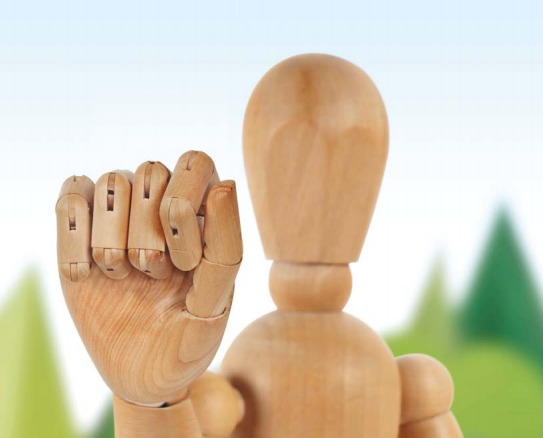 Helyszín: Erdészeti Információs Központ, Budapest, Budakeszi út 91.Szakmai előadások az alábbi témákban: Az EUTR szabályozás bevezetése, felépítéseA faanyag kereskedelmi lánc szereplőit érintő jogszabályi rendelkezések ismertetéseA kellő gondosság elvén alapuló (DDS) rendszer összeállítása Az EUTR kötelezettségekkel összhangban módosított nyomtatványok alkalmazásaAz előadásokat egyeztető fórum követi, amelyen a résztvevők feltehetik kérdéseiket az adott témában jártas szakembernek.Kérjük, hogy a minél szélesebb körű információátadás érdekében kérdéseit előzetesen jutassa el hozzánk elektronikus levélben legkésőbb július 29-ig a lenti email címre.Figyelem! Az előadásokon a részvétel ingyenes, azonban a terem befogadóképessége korlátozott, ezért kérjük, részvételi szándékát mindenképpen jelezze e-mail címünkön. A részvételi lehetőségről visszaigazoló elektronikus levelet küldünk. Amennyiben részvétele az első előadáson már nem lenne lehetséges, szíves türelmét kérjük: igény esetén az előadást ismételten megtartjuk. Elérhetőség: eutr@nebih.gov.hu